?АРАР                                                                   РЕШЕНИЕ05 июль 2021 йыл                            № 85                  05 июля 2021 г.О назначении публичных слушаний по Проекту планировки территории и Проекту межевания территории по объекту «Газопровод межпоселковой от точки подключения (газопровод  высокого давления  с.Ариево Дуванского района-с.Дуван-Мечетлино Мечетлинского района) до д.Гумерово Мечетлинского района Республики БашкортостанВ соответствии с  Уставом  сельского поселения, Положением о порядке организации и проведения публичных слушаний, Совет сельского поселения Дуван-Мечетлинский сельсовет муниципального района Мечетлинский район Республики Башкортостан, решил: 1. Провести публичные слушания по  Проекту планировки территории и Проекту межевания территории по объекту «Газопровод межпоселковой от точки подключения (газопровод  высокого давления  с.Ариево Дуванского района-с.Дуван-Мечетлино Мечетлинского района) до д.Гумерово Мечетлинского района Республики Башкортостан 14 июля 2021г. в 14:00 часов в здании Администрации сельского поселения Дуван-Мечетлинский сельсовет муниципального района Мечетлинский район Республики Башкортостан (РБ, Мечетлинский район, с.Дуван-Мечетлино, ул.Сабира Вагапова, д.4).2.Для подготовки и проведения публичных слушаний по объекту «Газопровод межпоселковой от точки подключения (газопровод  высокого давления  с.Ариево Дуванского района-с.Дуван-Мечетлино Мечетлинского района) до д.Гумерово Мечетлинского района Республики Башкортостан создать комиссию в следующем составе:-Фазылов Айрат Юлаевич– председатель комиссии, депутат от избирательного округа № 9;-Абдрахманов Артур Рамилович – заместитель председателя комиссии, депутат от избирательного округа № 1 .Члены комиссии:- Аллаяроав Сагит Габидуллович– депутат от избирательного округа №3;  - Нуриахметов Юрис Давлетханович – депутат от избирательного округа № 6;  - Муратшин Магамур Субханович-депутат от избирательного округа № 10.3.Проектом планировки территории и Проектом межевания территории по объекту «Газопровод межпоселковой от точки подключения (газопровод  высокого давления  с.Ариево Дуванского района- с.Дуван-Мечетлино Мечетлинского района) до д.Гумерово Мечетлинского района Республики Башкортостан можно ознакомится в администрации сельского поселения Дуван-Мечетлинский сельсовет, расположенной по адресу: Республика Башкортостан, Мечетлинский район, с.Дуван-Мечетлино, ул.Сабира Вагапова, д.4, Тел.: 8(34770)2-37-39 и  на официальном сайте сельского поселения по электронному адресу: http://selsovet-dm.ru.4.Прием заявлений от граждан на выступление осуществить в администрации сельского поселения Дуван-Мечетлинский сельсовет, расположенной по адресу: Республика Башкортостан, Мечетлинский район, с.Дуван-Мечетлино, ул.Сабира Вагапова, д.4, Тел.: 8(34770) 2-37-39 и (или)на электронную почту  ira.ishtuganova@mail.ru до 14 июля 2021 г.5.Настоящее решение обнародовать в здании администрации сельского поселения Дуван-Мечетлинский сельсовет и на официальном сайте сельского поселения по электронному адресу: http://selsovet-dm.ru.6.Контроль над исполнением данного решения возложить на постоянную комиссию по развитию предпринимательства, земельным вопросам, благоустройству и экологииГлава сельского поселения                                                             А.Ю.ФазыловБАШ?ОРТОСТАН РЕСПУБЛИКА№ЫМ»СЕТЛЕ РАЙОНЫМУНИЦИПАЛЬ РАЙОНЫНЫ*      ДЫУАН-М»СЕТЛЕ  АУЫЛ БИЛ»М»№ЕСОВЕТЫ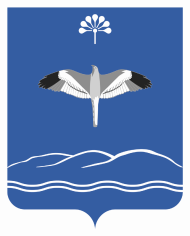 СОВЕТ СЕЛЬСКОГО ПОСЕЛЕНИЯ     ДУВАН-МЕЧЕТЛИНСКИЙ СЕЛЬСОВЕТМУНИЦИПАЛЬНОГО РАЙОНАМЕЧЕТЛИНСКИЙ РАЙОН РЕСПУБЛИКИ БАШКОРТОСТАН